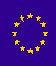 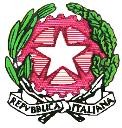 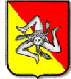 ISTITUTO OMNICOMPRENSIVO “L. PIRANDELLO”SCUOLA INFANZIA, PRIMARIA, SECONDARIA DI 1° E 2° GRADOVIA ENNA n°   7 -   Tel. 0922/970439C.F. 80006700845 C.M. AGIC81000E-92010-LAMPEDUSA E LINOSA (AG)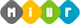 PROGRAMMAZIONE INDIVIDUALE ANNUALECONTENUTI DEL PROGRAMMA UNITÀ 1 - L’indagine sulla natura: i pensatori presocraticiLa Grecia e la nascita della filosofia1. In che senso la filosofia è nata in Grecia.2. Un “parto” del genio ellenico.3. I fattori storico-politici che favorirono la nascita della filosofia.5. I primordi e il retroterra culturale della filosofia greca.6. Le diverse concezioni della filosofia presso i Greci
La ricerca del principio di tutte le cose2. La scuola di Mileto3. Pitagora e i pitagorici4. Eraclito.L’indagine sull’essere1. La filosofia eleatica e Parmenide.I nodi del pensiero - Nel divenire del mondo esiste qualcosa che non muta?
I molteplici principi della realtà1. I fisici pluralisti2. Empedocle, Anassagora e Democrito.I nodi del pensiero - Qual è l’origine del mondo?Filosofia e arte: Il pianto e il riso di Eraclito e Democrito.UNITÀ 2 - L’indagine sull’uomo: i sofisti e Socrate
I sofistiDalla “demonizzazione” alla rivalutazioneIl contesto storico-politico I caratteri della sofistica Protagora5. Gorgia6. L’uomo, la storia e le tecniche per i sofisti8. Il problema delle leggi
Socrate La vitalità delle idee: Da Socrate alle odierne democrazie.Con-filosofare–Questione: Esiste Dio? (Anassagora, Democrito, Protagora)       Filosofia Cittadinanza Costituzione: Confronto politico UNITÀ 3 - Platone  I giorni e le opere. Il progetto filosofico e i dialoghi giovanili.Dalla teoria delle idee a quella dello Stato.L’ultimo Platone.I classici della filosofia, Simposio.La vitalità delle ideeDalla Repubblica di Platone alla società di oggi: il difficile rapporto tra economia e politicaFilosofia e arte: Il tempio greco tra ragione e sensibilità.Con-filosofare–Questione: Chi fa il male è ignorante o malvagio? 
(Socrate, Platone)
Filosofia Cittadinanza Costituzione: Istruzione e educazioneUNITA’ 4 – AristoteleI giorni e le opere. Il progetto filosofico.Le strutture della realtà: la metafisica.Le strutture del pensiero: la logica. Il mondo naturale: la fisica e la psicologia.L’agire umano: l’etica, la politica e l’arte.I classici della filosofia, Etica nicomachea.       Filosofia e arte: Platone e Aristotele nella Scuola di Atene di Raffaello.       Con-Filosofare-Questione: la conoscenza si fonda sulla ragione o sull’esperienza?       Filosofia, Cittadinanza e Costituzione: uguaglianza e giustizia.	UNITA’ 5 – Le filosofie ellenisticheLa società e la cultura in età ellenistica.La filosofia di Epicuro.Lo stoicismo.Lo scetticismo.Filosofia e scienza: le radici ellenistiche della scienza moderna.           Con-Filosofare-Questione: l’intellettuale deve trasformare il mondo o solo comprenderlo?           Filosofia, Cittadinanza e Costituzione: Felicità.Classe: III ASAnno Scolastico: 2020/2021Disciplina: FilosofiaDocente: Ivana Maggiore